МКОУ «Ашильтинская СОШ» Отчет об участии в республиканской акции «Безопасный газ»МКОУ «Ашильтинская СОШ»2019-2020 учебный годРуководитель ОБЖ                                     Абдулагабов М.Б.В целях формирования основ безопасности жизнедеятельности у обучающихся с 01.12.19 г по 12.12.2019г в МКОУ« Ашильтинская СОШ» для обучающихся  1-6 классов  были проведены тематические классные часы,  посвященные акции «Безопасный газ». В старших классах были организованы лекции  под руководством руководителя ОБЖ Абдулагабова М.А.   Цель мероприятий, проведенных в рамках  акции,-  формирование у школьников знаний о правилах безопасного использования газа в быту,  представлений о свойствах природного газа.
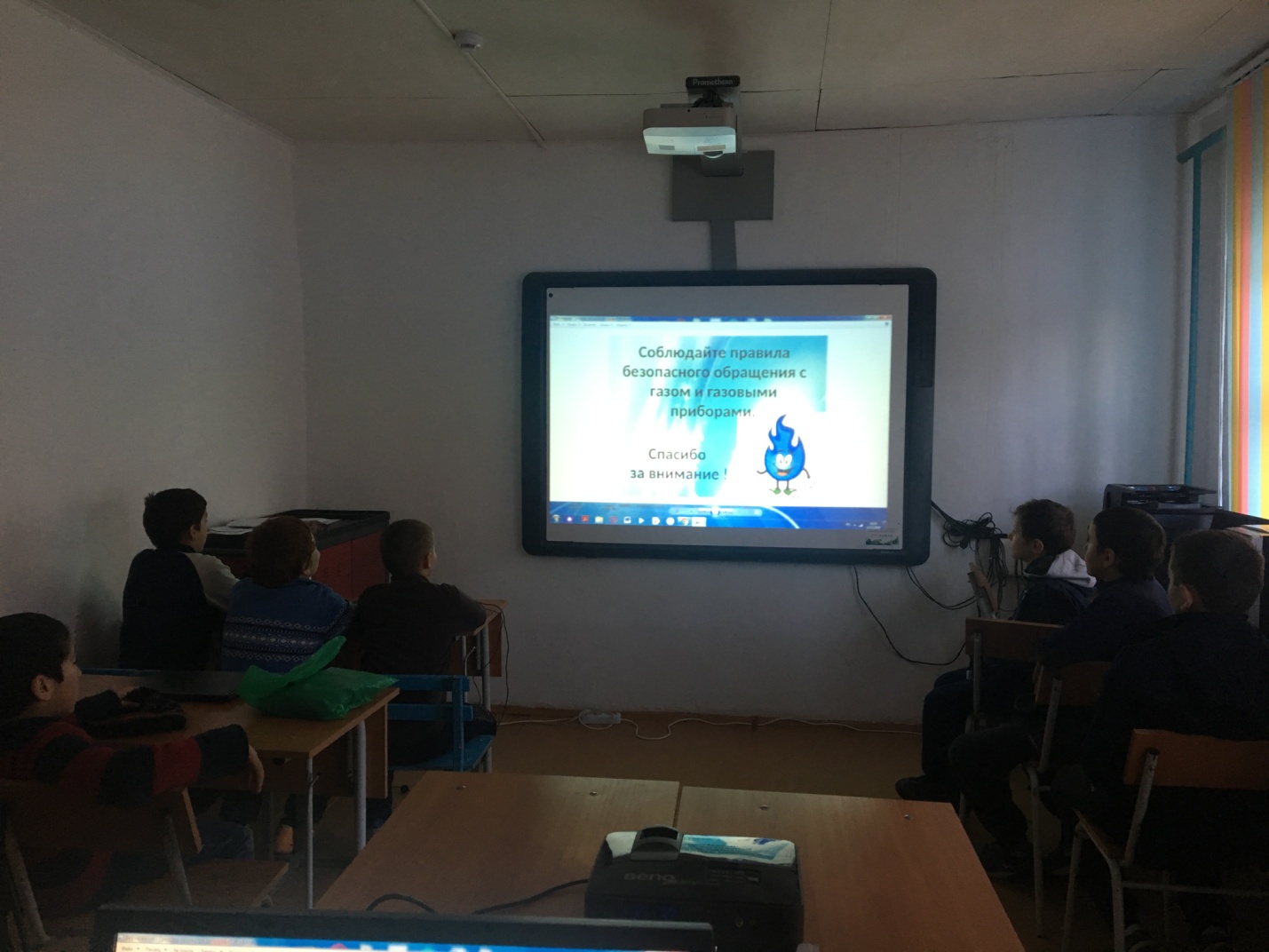      При организации и проведении тематических бесед с младшеклассниками   учителя начальных классов Ахмедова Х.А., Магомедова З.М. , Магомедмирзаева А.М., Камилова У.М.. использовалась  детские книжки,  слайды, презентации.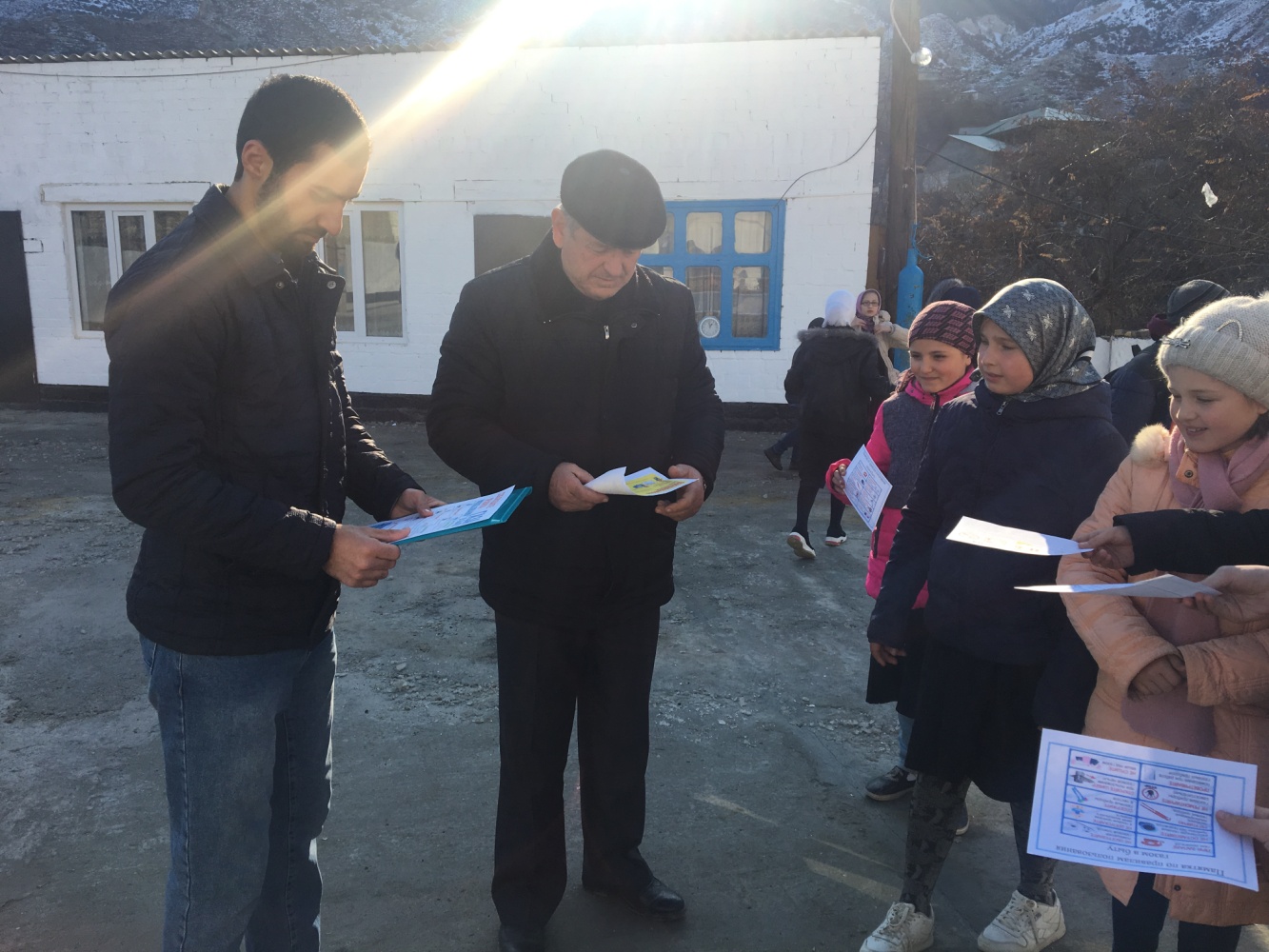 В рамках акции зам.директора по ИОП Алиева М.А. организовала распространение буклетов «Мы за безопасный газ»  среди населения. 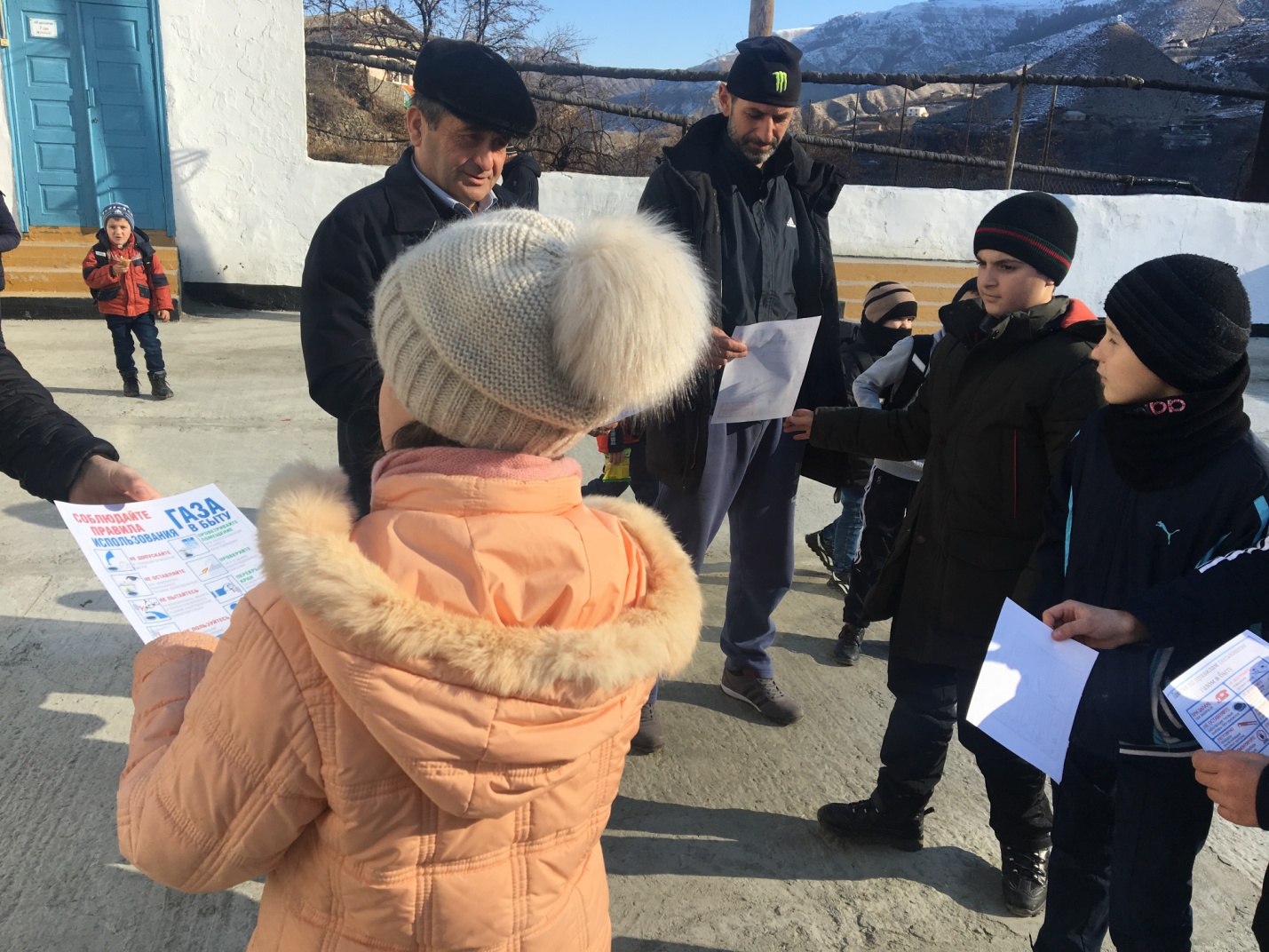 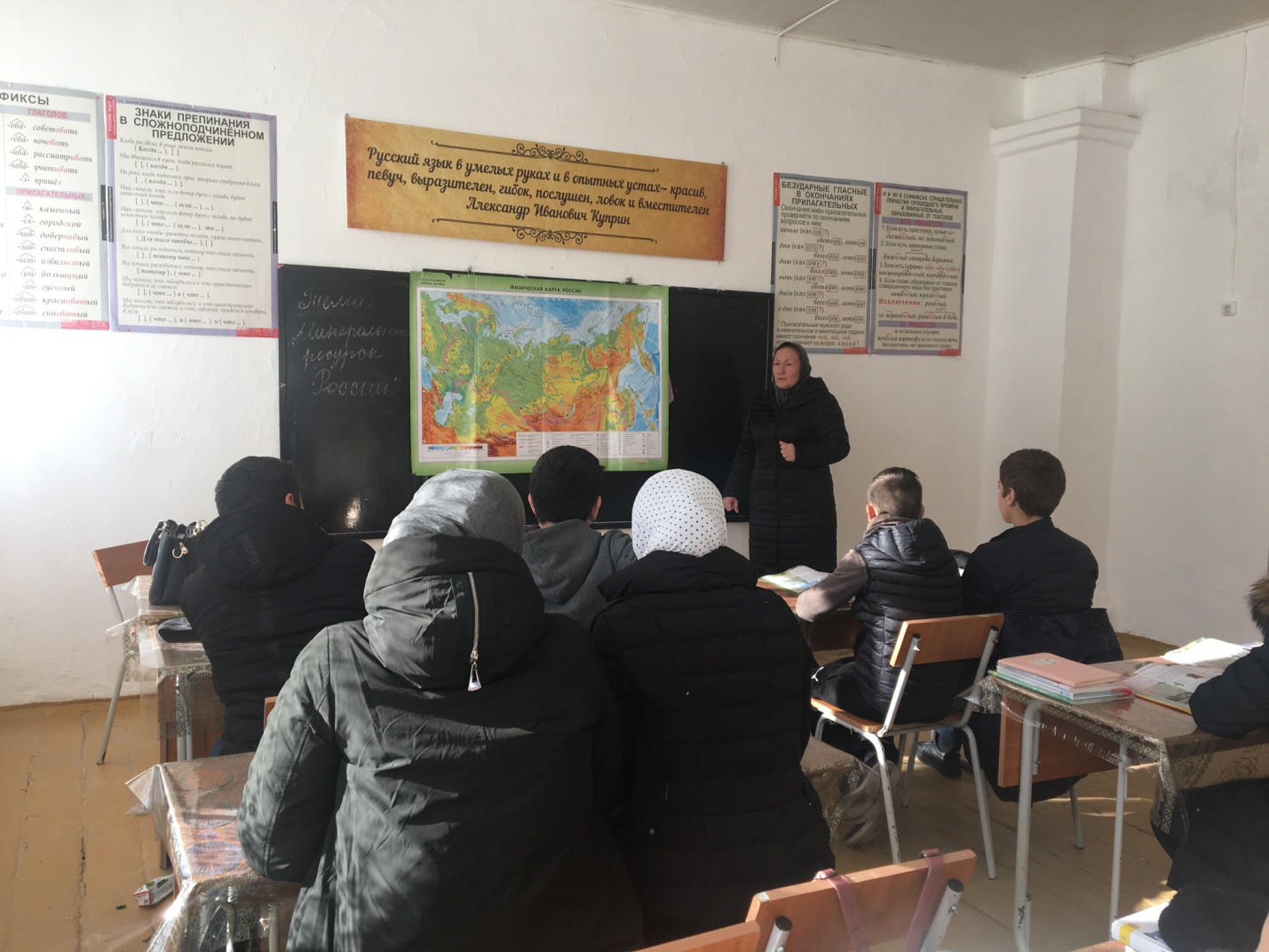 В рамках  урока географии в 8 классе по теме «Минеральные ресурсы России» учитель  Шамилова А.Ш.  познакомила учащихся  с газораспределительной схемой  России, и рассказала также  о технике безопасности при пользовании природным газом.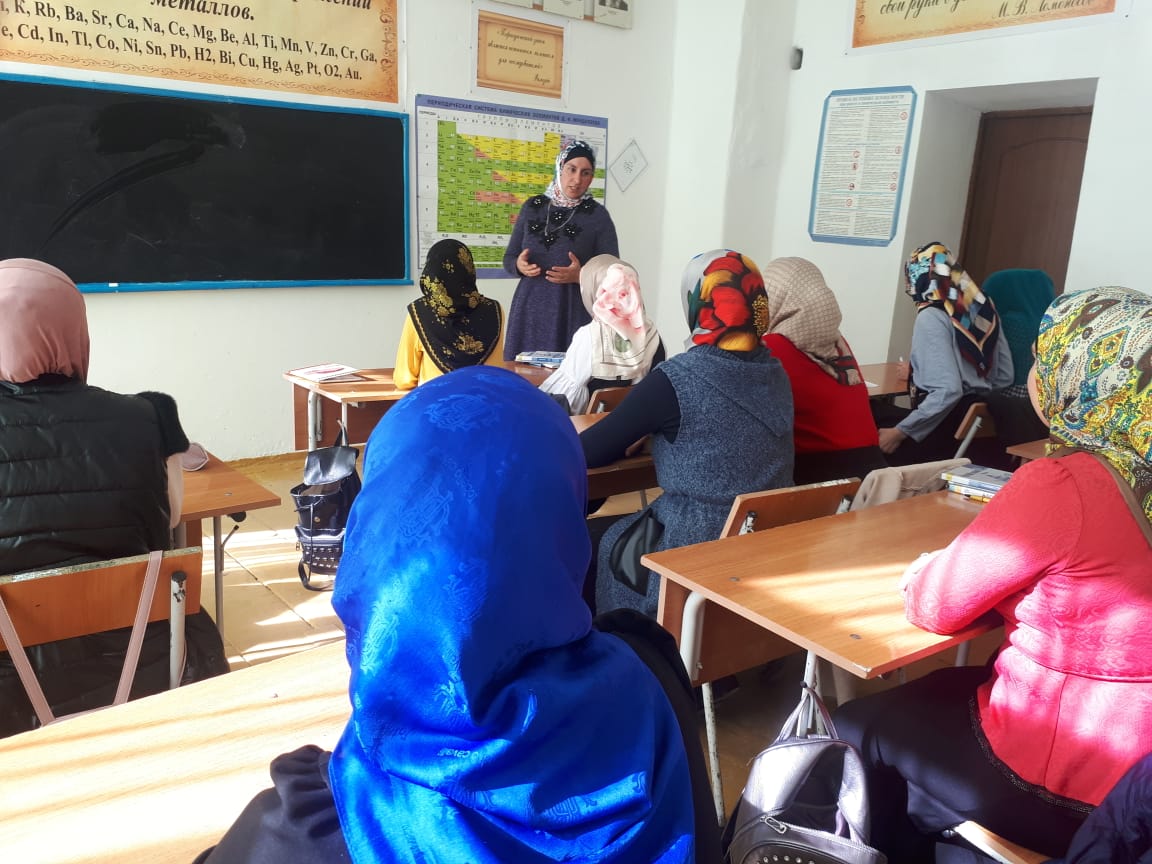 Тьютором школы Хайбулаевой Н.М. был проведен конкурс стихотворений «Безопасный газ». Вожатой Школы Баталовой П.С. был проведен конкурс рисунков  « Голубое топливо на благо человека» среди учащихся 5-9 классов. Победителем стала ученица 9 класса Шамилова Айшат. Также заместитель директора  по воспитательной работе Алиев А.К.  провел общешкольную беседу на тему: «Безопасный газ в каждом доме»